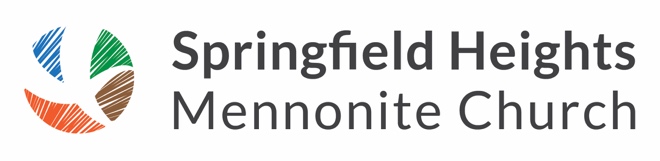 570 Sharron BayWinnipeg, Manitoba R2G 0H9T: (204) 663-7273office@springfieldheights.caJob Description – Director of Children and YouthOverviewThe Director of Children and Youth is a part-time position, defined at 0.50 FTE (i.e. 20 hours per week).  Principle duties are to coordinate and execute regular programming for children and youth. Responsible for:Kids ChurchOrganizes and executes weekly Kid’s Church programmingFinds and trains volunteers for Kids ChurchFinds and/or develops curriculum that is applicable, engaging and easily implemented. Position does not require weekly teaching at Kid’s Church, however, requires an active presence in weekly Kid’s Church activities. Youth GroupOrganizes and executes weekly programming for our Junior High and Senior High YouthFinds and trains volunteers for Kids ChurchFinds and/or develops programming that is applicable, engaging and easily implemented. VBSIn conjunction with the Pastor of Discipleship, the Director of Children and Youth will organize a yearly VBS programming to be held during the summer. Duties include finding appropriate curriculum, finding volunteers, training of volunteers, developing registration materials. Additional Roles, Responsibilities and ResponsesAs time and circumstances allow there will be further conversations between Church Council, Pastor of Discipleship and Director of Children and Youth in regards to the development of a mid-week children’s clubs program. Will become familiar with the SAFE CHURCH AND CHURCH PROGRAM POLICY and ensure its effective and safe implementation. Abides by the Ethics in Ministry – Section V. in A Mennonite Polity for Ministerial Leadership.Observes and respects gender boundaries when interacting with staff, church members and all other persons. Is subject to reference checks, a police record check and an Abuse Registry Check.